I. OSNOVNA ŠKOLA ČAKOVEC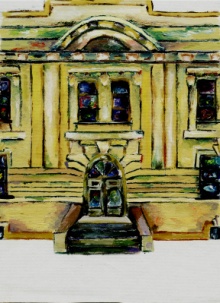 Ulica kralja Tomislava 43Tel. tajništvo - 040/395-157, pedagog - 040/395-279tel/fax ravnatelj - 040/395-278
KLASA: 003-06/18-01/01URBROJ: 2109 -21-09-18-1Čakovec, 5.1.2018.PREDMET: 14. sjednica  Školskog odbora - SAZIV14. sjednica Školskog odbora I. osnovne škole Čakovec održat će se u četvrtak, 11. siječnja 2018. godine s početkom u 17,00  sati u prostorijama škole.Za sjednicu predlažem sljedećiDNEVNI RED:Prihvaćanje zapisnika s 13. sjednice Školskog odboraDonošenje prethodne suglasnosti na zaposlenje kuhara/ice  -  na određeno, puno radno vrijeme – 1 izvršiteljDonošenje prethodne suglasnosti na zaposlenje domara/ice-ložača/ice  -  na određeno, puno radno vrijeme – 1 izvršiteljDonošenje prethodne suglasnosti na zaposlenje učitelja/ice matematike  -  na određeno, puno radno– 1 izvršiteljOstala pitanja								Predsjednik Školskog odbora:								Boris Jeđud, v.r.Privitak:1. Zapisnik s 13. sjednice Školskog odbora